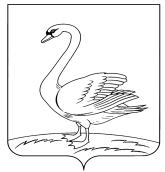 ОТДЕЛ ОБРАЗОВАНИЯ АДМИНИСТРАЦИИЛЕБЕДЯНСКОГО МУНИЦИПАЛЬНОГО РАЙОНАПРИКАЗг. Лебедянь« 28» ноября   2017 г.                                                        №  371«О проведении итогового сочинения (изложения)в образовательных учреждениях Лебедянского муниципального района».В соответствии с письмом Федеральной службы по надзору в сфере образования и науки (Рособрнадзор)  от 12 октября 2017 года № 10-718, приказами  управления образования и науки Липецкой области:   от 01.10. 2015 г. № 1123 «Об утверждении порядка проведения итогового сочинения (изложения), а также порядка и сроков его проверки на территории Липецкой области в 2014/15 учебном году»,  от 19.11. 2015 г. № 1299 «О внесении изменений в приказ управления образования и науки Липецкой области от 01.10. 2015 г. № 1123 « Об утверждении порядка проведения итогового сочинения (изложения), а также порядка и сроков его проверки на территории  Липецкой области  в  2014/15 учебном году»,   от 22.11.2016 года № 1311  «О внесении  изменений в приказ управления образования и науки Липецкой области  от  01 октября 2015 года № 1123 «Об утверждении порядка проведения итогового сочинения (изложения), а также порядка и сроков его проверки на территории Липецкой области» П  Р И К А З Ы В А Ю:Провести итоговое сочинение (изложение) для обучающихся образовательных учреждений  Лебедянского муниципального района  06  декабря 2017 г.Утвердить время проведения   итогового сочинения (изложения) для обучающихся образовательных  учреждениях  Лебедянского муниципального района  - 10.00 часов.Утвердить график  посещения ОУ в период проведения итогового сочинения (изложения)  (приложение № 1).Руководителям ОУ:  4.1. Обеспечить проведение итогового сочинения (изложения) в образовательном  учреждении.  4.2. Создать комиссию для проведения и проверки итогового сочинения (изложения) для обучающихся образовательных учреждений.  4.3. Обеспечить обработку и хранение бланков  итогового сочинения (изложения).  4.4. Анализ результатов проведения итогового сочинения (изложения) предоставить в отдел образования до 13.12. 2017 года.Контроль  за исполнением настоящего приказа  возложить на заместителя  начальника отдела образования  Ханаеву Т.А.Начальник    отдела образования                                      администрации Лебедянскогомуниципального района                                                             Е.Ю.СотниковаХанаева Т.А.5-22-02                                                                                                       Приложение № 1к приказу отдела образованияот  28  ноября 2017   г. №График посещения ОУв период проведения итогового сочинения (изложения)6  декабря 2017  г.ОУФ.И.Опредставителя отдела образованияДолжностьМБОУ гимназия № 1Ханаева Т. А.Заместитель начальника отдела  образованияМБОУ СОШ № 2Скуратова  Е.Н.Главный специалист – эксперт отделаМБОУ СОШ № 3Капустина Е.А.Главный специалист – эксперт отделаМБОУ СОШ п. АгрономПервушина Т.В.Директор   МБУ ДО  ДЮЦ МБОУ СОШ с. Б. -ПоповоЯкшина  Е.В.Методист МБУ ДО СЮН                                         МБОУ СОШ с. КуйманьГольцев  М. А.Методист МБУ КИРО и РО МБОУ СОШ с. МокроеШишенков Э.В.Методист МБУ КИРО и РОМБОУ СОШ с. ОльховецСтрокова Е.К.Методист МБУ КИРО и РО МБОУ СОШ с. ТроекуровоЛеонтьева Т.Д.Методист МБУ ДО СЮН                                         